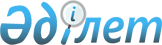 О признании утратившим силу постановление акимата города Жанаозен от 11 марта 2014 года № 105 "Об установлении норматива отчислении части чистого дохода городских коммунальных государственных предприятий"Постановление акимата города Жанаозен Мангистауской области от 26 февраля 2016 года № 142      Примечание РЦПИ.

      В тексте документа сохранена пунктуация и орфография оригинала.

      В соответствии с законам Республики Казахстан от 23 января 2001 года "О местном государственном управлении и самоуправлении в Республике Казахстан" и на основании письма Департамента юстиции Мангистауской области от 26 февраля 2016 года № 10-11-662 акимат города ПОСТАНОВЛЯЕТ:

      1. Постановление акимата города Жанаозен от 11 марта 2014 года № 105 "Об установлении норматива отчислении части чистого дохода городских коммунальных государственных предприятий" (зарегистрировано в реестре государственной регистрации нормативных правовых актов за № 2401, от 17 апреля 2014 года) признать утратившим силу.

      2. Контроль за исполнением настоящего постановления возложить на руководителя аппарата акима города Жанаозен Б.Овезов.


					© 2012. РГП на ПХВ «Институт законодательства и правовой информации Республики Казахстан» Министерства юстиции Республики Казахстан
				
      Аким города

Е. Абилов
